                      www.schoolsobservatory.org 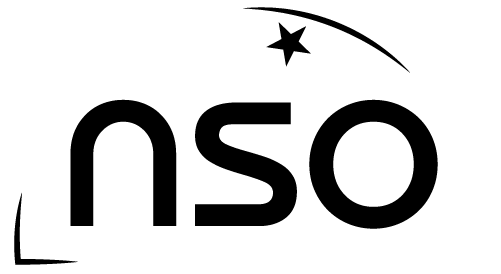 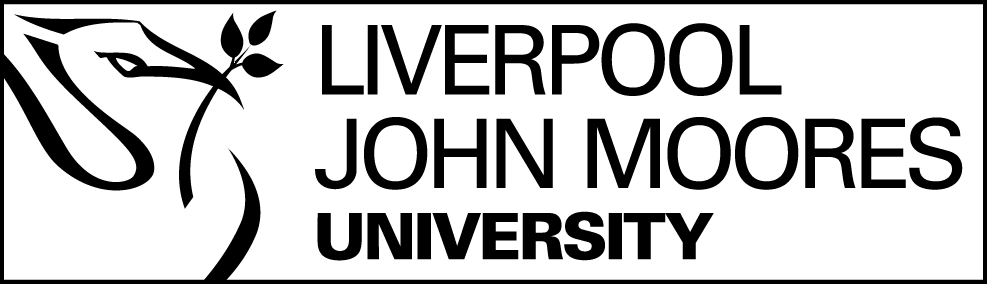 Pwys ar BlanedauMae’r gweithgaredd yma yn cynnwys disgyblion yn defnyddio: Cyfrifiannell Pwys - Planed i ymchwilio pwys gwrthrych ar blanedau gwahanol.  Adnoddau sydd ei hangenCyfrifiannell Pwys – Planed yr NSOPapur graff, pren mesur, pensiliau a chyfrifianellauOs mae’n well i rai disgyblion, gallan nhw ddefnyddio Excel neu Works i gwblhau’r dasg.Mynediad i ddata planedol trwy’r NSO: Tudalen Planedau Cysawd yr Haul  CynnwysCychwynnwch wrth drafod y syniadau o ddisgyrchiant a phwys yn erbyn màs.Gall y disgyblion wedyn trio rhai neu bob un o’r tri gweithgaredd isod.Gweithgaredd Dosbarth 1Mae’r gweithgaredd hwn yn cynnwys pob disgybl yn defnyddio  Cyfrifiannell Pwys – Planed  er mwyn edrych ar sut mae eu pwys yn newid o blaned i blaned.I ddechrau’r gweithgaredd, dylai pob disgybl bod yn alluog i weithio allan eu pwys mewn cilogramau. Ffordd arall yw defnyddio frasamcan o bwys cyfartalol, e.e. 7 carreg = 45 kg, ac anifail penodol e.e. cath = 4cg neu ~9lbs.Gall y disgyblion rhoi eu pwys ar y Ddaear i mewn i’r bocs top yn yr offeryn ac wedyn clicio ar bob planed arall wrth nodi lawr eu pwys newydd ar y planedau gwahanol.Bydd yna angen am drafodaeth o’r canlyniadau i weld ar ba blaned byddan nhw’n pwyso’r lleiaf a pa un byddan nhw’n pwyso’r mwyaf. Gall y trefn cael ei ysgrifennu ar y bwrdd i annog y disgyblion gweld unrhyw gysylltiadau neu perthynasau.Does yna ddim cyswllt perffaith yn y ddwy sefyllfa (pwys mwyaf/lleiaf) ac mae hwn angen cael ei drafod. Mae’r drafodaeth a’r chwiliad amdan berthynas yn bwysig ar gyfer helpu’r disgyblion datblygu ymagwedd fathemategol a datblygu eu sgiliau meddwl.Ar gyfer disgyblion hynaf/mwy galluog, gall yr hafaliad:    cael ei gyflwyno.Gweithgaredd Dosbarth 2Yn dilyn y drafodaeth o bwys a màs - gallwch chi ofyn y cwestiynau...Oes yna llai ohonoch chi ar blaned arall?Gall y disgyblion edrych i fyny yr hafaliadau sy’n cysylltu màs gwrthrych gyda’u bwysa defnyddio fo i gyfrifo pwysau gwahanol ar blanedau ar gyfer gwrthrych 50kg. Gallwch chi wirio’r gwerthoedd ar yr offeryn pwys planed.Gweithgaredd Dosbarth 3Os mae disgyblion gyda dealltwriaeth o sut i lunio graff llinell syth, gallan nhw trawsnewid hafaliadau fel:i mewn i rywbeth defnyddiol ar graff fel y berthynas rhwng pwys a màs. Drwy blotio’r graffiau llinell syth i gyd ar yr un daflen, gall y disgyblion gweld pa blanedau sydd gyda grymoedd disgyrchiant tebyg a pa blanedau sydd gyda mwy/llai na’r Ddaear.Gallan nhw ystyried pa mor gywir yw’r graffiau drwy gael gwerthoedd pwys ar gyfer màs sydd wedi cael eu rhoi a chymharu nhw gyda’r cyfrifiadau / atebion cyfrifiadur. Gallan nhw ystyried y manteision/anfanteision o bob dull.Os mae disgyblion yn anghyfarwydd gyda y = mx + c, gallan nhw plotio nifer bach o werthoedd ar gyfer pob hafaliad planedol i gael y llinellau syth.Gweithgareddau EstynnolEfallai bydd disgyblion eisiau ymchwilio mewn i’r berthynas rhwng maint y blaned a'i fàs. Bydd hwn angen papur log ar gyfer plotio’r gwerthoedd o fàs yn erbyn radiws. Mae gwerthoedd ar gyfer màs a radiws ar gael yn y daflen ffeithiau planedol sydd ar y tudalen Planedau Cysawd Yr Haul ar wefan yr NSO.Efallai bydd disgyblion eisiau ymchwilio i mewn i’r unedau o pwys(Newton) a disgyrchiant(N/kg) a’r defnyddiaeth anghywir o unedau mewn bywyd pob dydd (graddfeydd ystafell ymolchi).Geiriau HanfodolMàs, pwys, cymhareb, graff, algebraNodiadau i’r Athro/AthrawesMae’r dasg hwn yn rhoi cyfle i’r disgyblion drawsnewid eu pwysau o unedau imperial i unedau metrig, drwy weithio gyda hafaliadau syml, creu graffiau llinell syth a defnyddio nhw i drawsnewid màs i mewn i bwys.Mae’n debygol bydd y dosbarth angen rhywfaint o arweiniad yn y gweithgaredd yma.